Beteiligungsbogenzum Projekt Europa in Baden-Württemberg--------------------------------------------------	------------------------------------------   ---------------Nachname				           Vorname				Titel-----------------------------------------------------------------------------------------------------------------E-Mail-AdresseMich beschäftigen folgenden Themen:-----------------------------------------------------------------------------------------------------------------------------------------------------------------------------------------------------------------------------------------------------------------------------------------------------------------------------------------------------------------------------------------------------------------------------------------------------------------------------------------------------------------------------------------------------------------------------------------------------------------------------------------------------------------------------------------------------------------------------------------------------------------------------------------------------------------------Ansprechpartner im Ministerium der Justiz und für Europa:Detlef Wiens, Tel.: 0711-279-2297, E-Mail: Detlef.Wiens@jum.bwl.de Ansprechpartner im Staatsministerium: Alexandros Parassidis, Tel.: 0711-2153-628, E-Mail: Alexandros.Parassidis@stm.bwl.de 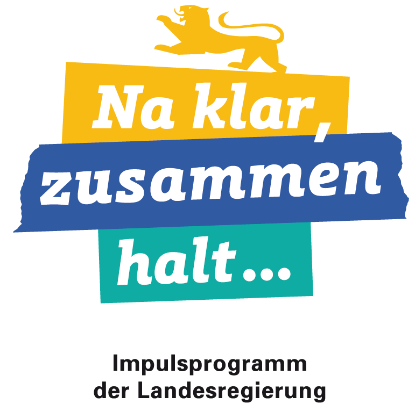 